Committee on Development and Intellectual Property (CDIP)Thirteenth SessionGeneva, May 19 to 23, 2014DRAFT AGENDAprepared by the Secretariat	Opening of the session	Election of Officers	Adoption of the AgendaSee current document.	Adoption of the Draft Report of the twelfth session of the CDIP	See document CDIP/12/12 Prov.	General statements	Monitor, assess, discuss, report on the implementation of all  	recommendations.  	-  Director General’s Report on Implementation of the Development Agenda	See document CDIP/13/2.-  Evaluation Report on the Project on Intellectual Property and Product Branding for Business Development in Developing Countries and Least-Developed Countries	See document CDIP/13/3.-  Evaluation Report on the Project on Enhancing South-South Cooperation on IP and Development Among Developing Countries and Least Developed Countries	See document CDIP/13/4.-  Evaluation Report on the Project on IP and the Informal EconomySee document CDIP/13/5.-  Evaluation Report on the Project on IP and Brain Drain	See document CDIP/13/6.	-  Self-evaluation report on the Project on Patents and the Public Domain	See document CDIP/13/7.-  Patent-Related Flexibilities in the Multilateral Legal Framework and their Legislative 	Implementation at the National and Regional Levels - Part III	See document CDIP/13/10.	Consideration of work program for implementation of adopted recommendations	-  Intellectual Property and Tourism:  Supporting Development Objectives and Protecting 	Cultural Heritage in Egypt and Other Developing Countries				See document CDIP/13/8.	-  Phase II of the Project on Capacity Building in the Use of Appropriate Technology – 	Specific Technical and Scientific Information as a Solution for Identified Development 	Challenges		See document CDIP/13/9.	-  Continuation of discussion on Patent-Related Flexibilities in the Multilateral Legal 	Framework 		See documents CDIP/10/11, CDIP/10/11 Add.	-  Revised Proposal on Possible New WIPO Activities Related to Using Copyright 	to Promote Access to Information and Creative Content		See document CDIP/13/11.	-  Information on the Activities of the IP and Global Challenges Program, Particularly on 	the Development-Related Aspects		See document CDIP/13/12.	-  WIPO General Assembly Decision on CDIP related matters		See document CDIP/12/5.	-  Terms of Reference for the Independent Review of the Implementation of the 	Development Agenda Recommendations		No document 	-  The International Conference on Intellectual Property and Development		No document.	-  External Review of WIPO Technical Assistance in the Area of Cooperation for 	Development 		See document CDIP/8/INF/1.	-  Management Response to the External Review of WIPO Technical Assistance in	the Area of Cooperation for Development (Document CDIP/8/INF/1)		See document CDIP/9/14.	-  Report of the Ad Hoc Working Group on an External Review of WIPO Technical 	Assistance in the Area of Cooperation for Development		See document CDIP/9/15.	-  Joint Proposal by the Development Agenda Group and the Africa Group on 		WIPO’s Technical Assistance in the Area of Cooperation for Development		See document CDIP/9/16.	-  Status of Implementation of Certain Recommendations Extracted from the Report 	on the External Review of WIPO Technical Assistance in the Field of Cooperation 		for Development		See document CDIP/11/4.	-  Country Study on Innovation, Intellectual Property and the Informal Economy:  	Traditional 	Herbal Medicine in Ghana		See document CDIP/13/INF/2.	-  Country Study on Innovation, Intellectual Property and the Informal Economy:  The 	Informal Metalworking Sector in Kenya		See document CDIP/13/INF/3.	-  Country Study on Innovation, Intellectual Property and the Informal Economy:  Informal 	Manufacturers of Home and Personal Care Products in South Africa		See document CDIP/13/INF/4.	-  Study on the Impact of Intellectual Property on the Pharmaceutical Industry of Uruguay 		See document CDIP/13/INF/5.	-  Comparative Analysis of National Approaches on Voluntary Copyright Relinquishment		See document CDIP/13/INF/6.	-  Exploratory Study on the Egyptian Information Technology Sector (IT) and the Role of 	Intellectual Property:  Economic assessment and recommendations		See document CDIP/13/INF/7.	-  Study on Patent’s Role in Business Strategies:  Research on Chinese Companies’ 	Patenting Motives, Patent Implementation and Patent Industrialization		See document CDIP/13/INF/8.	-  Study on International Patenting Strategies of Chinese Residents		See document CDIP/13/INF/9.	Future work	Summary by the Chair	Closing of the session[End of document]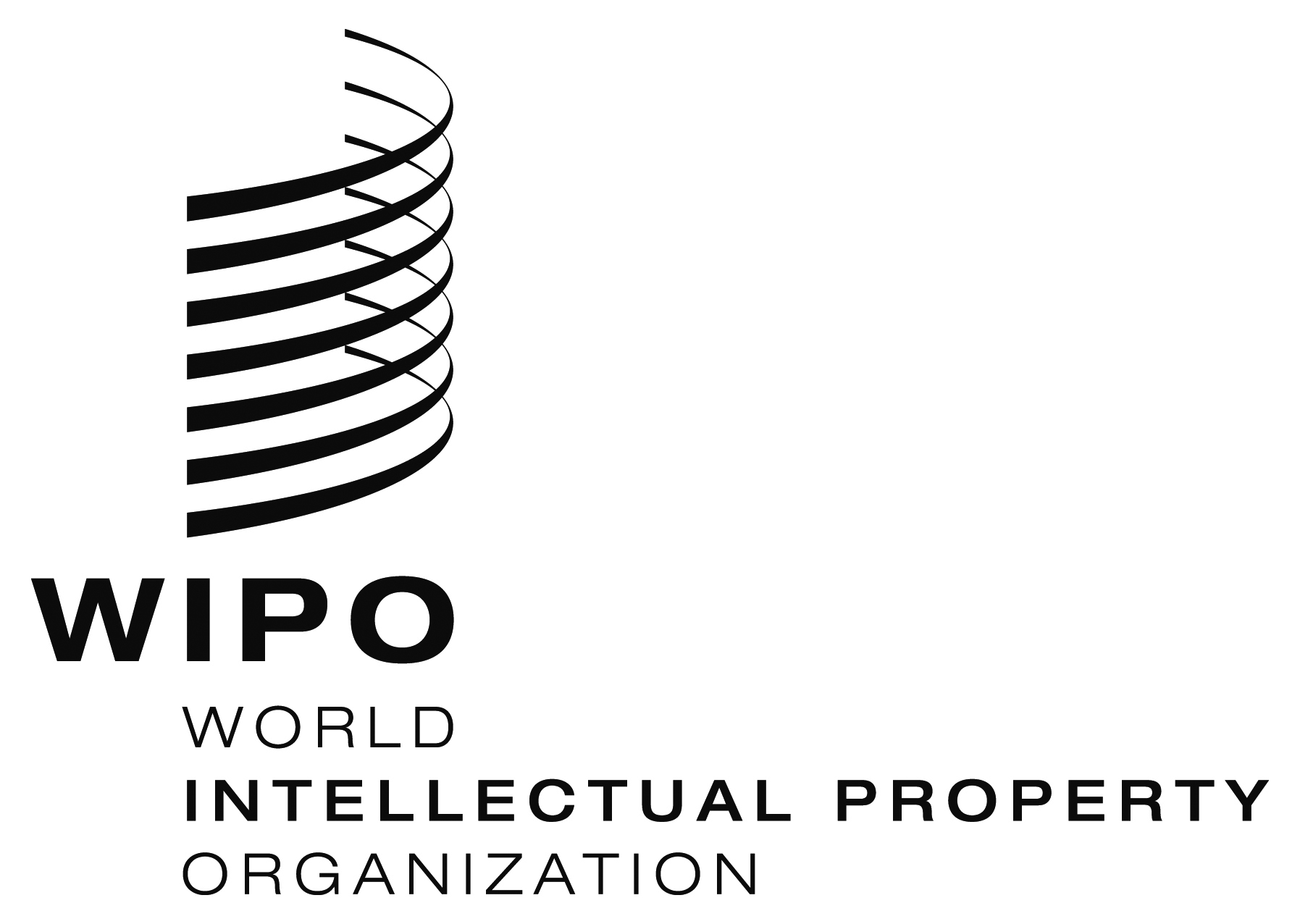 ECDIP/13/1/PROV. 3    CDIP/13/1/PROV. 3    CDIP/13/1/PROV. 3    ORIGINAL:  EnglishORIGINAL:  EnglishORIGINAL:  EnglishDATE:  May 5, 2014DATE:  May 5, 2014DATE:  May 5, 2014